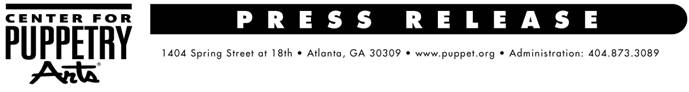 For more information, contact:Becca Meyer / Jennifer Walker BRAVE Public Relations, 404.233.3993bmeyer@bravepublicrelations.com / jwalker@bravepublicrelations.comCenter for Puppetry Arts proudly presents: The Pigeoning, February 9-11The End is Near! Maybe.LIMITED ENGAGEMENT! THREE PERFORMANCES ONLY - February 9 –11ATLANTA (January 29, 2018) – The Center for Puppetry Arts will stage a limited engagement of The Pigeoning, February 9-11, created and directed by New York-based Robin Frohardt, with music composed by Freddie Price. The production utilizes puppetry, live music and lo-fi special effects to tell a darkly comedic, yet heartfelt story about the illusion of safety and control when it seems the world is coming to an end. The Pigeoning explores the divide between man and nature at a time when listening to the animals may be the smartest thing to do.Set in the 1980s, The Pigeoning tells the tale of an office worker named Frank, who is obsessed with cleanliness and order. His world is turned upside-down by pigeons that appear outside his office window and again in the park where he  tries to eat his lunch in peace. Convinced the birds are plotting against him, Frank consults the office safety manual and dutifully follows the instructions. He then sets out to investigate the situation, document his findings and expose the ‘interspecies conspiracy’... if there really is one. The story is told through a style of puppetry inspired by bunraku, a traditional form of Japanese puppet theater for adult audiences. The Pigeoning does not include dialogue, aside from voiceovers that narrate instructions from the office safety manual.A beer and wine bar will be available for patrons before the show. WHAT:	The Pigeoning by Robin FrohardtWHEN:	Show times are as follows:		February 9-11		Friday and Saturday: 8 p.m.		Sunday: 5 p.m. WHERE:	Center for Puppetry Arts		1404 Sprint Street NW		Atlanta, GA 30309		The Pigeoning is presented in the Downstairs TheaterHOW: 	Tickets are $18.25 (Members) and $24.50 (nonmembers) Tickets include entry to the performance and Worlds of Puppetry Museum. The Jim Henson collection is the largest collection of Henson puppets and artifacts in the world. Tickets are available at www.puppet.org or by calling 404-873-3391.###The Center for Puppetry Arts is supported in part by: Fulton County Arts Council • City of Atlanta Mayor’s Office of Cultural Affairs • Georgia Council for the Arts • The Zeist Foundation • The Jim Henson CompanyFor a complete list of the Center’s major supporters visit www.puppet.org/about/sponsors.Center for Puppetry Arts® is a unique cultural treasure – a magical place where children and adults are educated, enlightened, and entertained. Since 1978,the Center has introduced millions of visitors to the wonder and art of puppetry and has touched the lives of many through enchanting performances, curriculum-based workshops, and the hands-on Museum as well as Distance Learning and Outreach programs. Center for Puppetry Arts is a non-profit, 501(c)(3) organization and is supported in part by contributions from corporations, foundations, government agencies, and individuals. Major funding is provided by the Fulton County Board of Commissioners and the City of Atlanta Mayor’s Office of Cultural Affairs. These programs are also supported in part by the Georgia Council for the Arts through the appropriations of the Georgia General Assembly. GCA is a partner agency of the National Endowment for the Arts. The Center is a member of Theatre for Young Audiences (TYA/USA/ASSITEJ).The Center also serves as headquarters of UNIMA-USA, the American branch of Union Internationale de la Marionnette, the international puppetry organization.